PROJECT DEBRIEF 
EMAIL TEMPLATE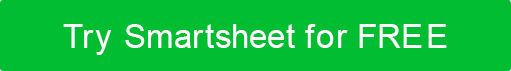 Send out an internal email to employees after completing the debrief meeting. Include a summary of the project and a link to the debrief report.PROJECT NAME Provide a project name or ID number.DEBRIEF SUMMARYProvide a brief description of what happened and whether future status updates will be provided.ACTION ITEMSList any action items assigned in the debrief meeting and assignees.LINK TO DEBRIEF REPORTLet employees know where they can access the debrief information.DISCLAIMERAny articles, templates, or information provided by Smartsheet on the website are for reference only. While we strive to keep the information up to date and correct, we make no representations or warranties of any kind, express or implied, about the completeness, accuracy, reliability, suitability, or availability with respect to the website or the information, articles, templates, or related graphics contained on the website. Any reliance you place on such information is therefore strictly at your own risk.